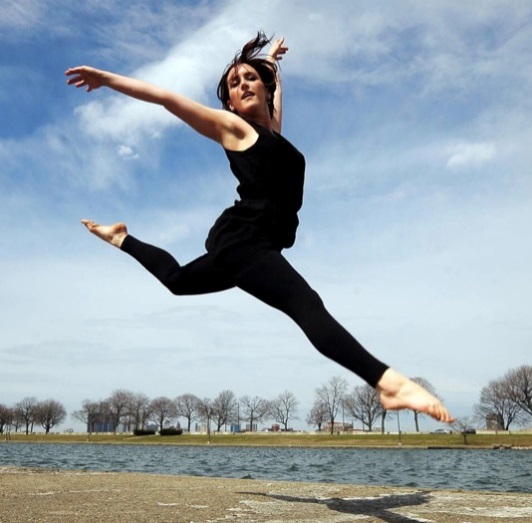 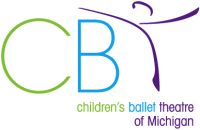 Join us for a Master Class with Brighton Dance Festival Director, Kathy Kingon Saturday, July 13, 201910:00 am-12:00 pm for Dancers Ages 13-18: $30 per student12:30-1:30 pm for Dancers Ages 8-12: $20 per studentMs. King’s classes will include a jazz-based warm-up and across the floor.  Plus, a contemporary jazz choreography combo to finish the class.  The later class (designed for younger dancers) will be on a slightly slower scale.“I love pushing students to step out of their comfort zone and build their confidence to try new ways of moving!” -Kathy KingCome join us at CBT’s Studio in Old Town@1235 Center Street in Lansing! To save your spot, register at www.cbtdance.orgClick on “Academy Classes” to register!(This master class is open to all dancers – not just CBT members!)